Ich möchte zum _ _._ _._ _ _ _ .		__________	_ _._ _._ _ _ _Vorname	Name	Akad.Grad	Geburtsdatum____________________________________________________	__________Straße	Hausnummer________	________________________________________________________PLZ	Wohnort____________________	______________________________________________Telefon	E-MailStatus	 	Besoldungs- /Entgeltgruppe			Teilzeitbeschäftigung mit <= 50%________________________________________________________________________________Dienststelle mit Angabe des DienstortesNur bei UmmeldungIch bin seit dem _ _._ _._ _ _ _ Mitglied der 1.Meinen Beitrag habe ich bei der bisherigen Fachgruppe bis einschließlich _ _._ _._ _ _ _ bezahlt.Seite 2 des Antrags von:	, 	Hinweis zu vorstehenden Aufnahmeantrag In den zu entrichtenden Mitgliedsbeiträgen ist der kostenlose Bezug der Zeitschriften „dbb-magazin“, „BTB-magazin“ und der jeweiligen Landesinformationen enthalten.Ruhestandsbeamte/innen sowie Rentner/innen mit Doppelmitgliedschaft im BRH erhalten zusätzlich das Informationsmaterial des „Aktiv im Ruhestand“ des dbb.Schriftliche Einwilligung in die Datennutzung zu weiteren ZweckenFür jede darüberhinausgehende Nutzung der personenbezogenen Daten und die Erhebung zusätzlicher Informationen bedarf es der Einwilligung des Betroffenen.
Eine solche Einwilligung können Sie im folgenden Abschnitt freiwillig erteilen.Einwilligung Sind Sie mit den folgenden Nutzungszwecken einverstanden, kreuzen Sie diese bitte entsprechend an. Wollen Sie keine Einwilligung erteilen, lassen Sie die Felder bitte frei. 	Ich willige ein, dass mir der BTB postalisch Informationen zum Zwecke der Ausübung der gewerkschaftlichen Arbeit übersendet. 	Ich willige ein, dass mir der BTB auf elektronischen Weg, insbesondere per E-Mail / Telefon / Fax*, Informationen zum Zwecke der Ausübung der gewerkschaftlichen Arbeit übersendet.	(* bei Einwilligung bitte Unzutreffendes streichen)	Ich willige ein, dass der BTB meine Kontodaten außerdem zum Zwecke der Abrechnung der Reisekosten, ggf. der Aufwandsentschädigung sowie dem Aufwandsersatz nutzt und verarbeitet.Hiermit erkläre ich meinen Beitritt zum BTB Niedersachsen in der Landesfachgruppe Vermessung, Bezirksfachgruppe Oldenburg-Osnabrück, die Satzung der Landesfachgruppe Vermessung habe ich zur Kenntnis genommen, die Datenschutzerklärung des BTB Niedersachsen und der Fachgruppe habe ich gelesen und stimme dieser zu.XIch wurde geworben durch:____________________________________	_____________________________Ort, Datum und Unterschrift	Name, Vorname1) Landesfachgruppe (LFG), Bezirksfachgruppe (BFG)BTB Niedersachsen
Landesfachgruppe Vermessung
Bezirksfachgruppe Oldenburg-OsnabrückHerrn Jürgen Tetenborg
c/o LGLN – Katasteramt Westerstede
Wilhelm-Geiler-Straße 1126655 WesterstedeBeitritt / Ummeldung / SEPA-LastschriftmandatBeitritt / Ummeldung / SEPA-LastschriftmandatSEPA-LastschriftmandatGewerkschaft Technik und NaturwissenschaftenNiedersachsen
LFG Vermessung, BFG Oldenburg-Osnabrück 1	Gläubiger-Identifikationsnummer: DE32BTB00001277756                               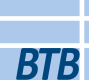 Ich ermächtige den BTB, den Mitgliedsbeitrag jährlich zum 01. Februar von meinem Konto mittels Lastschrift einzuziehen, Rückstände werden unmittelbar fällig. Zugleich weise ich mein Kreditinstitut an, die vom BTB auf mein Konto gezogenen Lastschriften einzulösen. Ich kann innerhalb von acht Wochen, beginnend mit dem Belastungsdatum, die Erstattung des belasteten Betrages verlangen. Es gelten dabei die mit meinem Kreditinstitut vereinbarten Bedingungen._____________________________________Name, Vorname (nur wenn Kontoinhaber/in abweichend)_____________________________________Kreditinstitut|D E|_ _|_ _ _ _|_ _ _ _|_ _ _ _|_ _ _ _|_ _|IBANMandatsreferenz:	________________________Die Mandatsreferenz wird separat mitgeteilt.____________________________________Ort, Datum und Unterschrift____________________________________Ort, Datum und UnterschriftDatenschutzhinweisIhre personenbezogenen Daten werden gemäß den Vorgaben der Datenschutz-Grundverordnung (DSGVO) und dem Bundesdatenschutzgesetz (BDSG), in Ihren jeweils gültigen Fassungen, für die Begründung und Verwaltung Ihrer Mitgliedschaft erhoben und verarbeitet. Die Daten werden ausschließlich zur Erfüllung der satzungsgemäßen Aufgaben gewerkschaftsintern weitergegeben und genutzt. Eine Weitergabe an Dritte erfolgt nur mit Ihrer gesonderten Einwilligung. Die Datenschutzerklärung des BTB Niedersachsen ist einsehbar unter https://www.btb-ni.org/index.php/datenschutz